IMPLEMENTASI METODE DYNAMIC PROGRAMMINGPADA APLIKASI PENENTUAN JARAK MINIMUM Oleh :Fatkur Rokhman0817032020SkripsiSebagai salah satu syarat untuk memperoleh gelarSARJANA KOMPUTERpadaProgram Studi Ilmu KomputerJurusan Ilmu KomputerFakultas Matematika dan Ilmu Pengetahuan Alam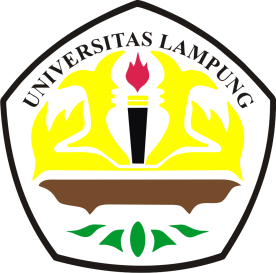 PROGRAM STUDI S1 ILMU KOMPUTERJURUSAN ILMU KOMPUTERFAKULTAS MATEMATIKA DAN ILMU PENGETAHUAN ALAMUNIVERSITAS LAMPUNG2012Judul Skripsi	:	IMPLEMENTASI METODE DYNAMIC PROGRAMMING PADA APLIKASI PENENTUAN JARAK MINIMUM Nama Mahasiswa	:	Fatkur RokhmanNomor Pokok Mahasiswa	:	0817032020Jurusan	:	Ilmu KomputerFakultas	:	Matematika dan Ilmu Pengetahuan AlamMENYETUJUIKomisi PembimbingDra. Wamiliana, M.A., Ph.D.                   	       Dian Kurniasari, S.Si., M.Sc.	                                        NIP. 19631108 198902 2 001      		        NIP. 19690305 199603 2 0012. MENGETAHUIKetua Jurusan Ilmu KomputerFMIPA Universitas LampungIr. Machudor Yusman, M. Kom.NIP. 19570330 196803 1 003MENGESAHKANTim PengujiKetua	:	Dra. Wamiliana, M.A., Ph.D.	…………………Sekretaris	:	Dian Kurniasari, S.Si., M.Sc.	…………………Anggota	:	Dwi Sakethi, S.Si., M.Kom.	…………………Dekan Fakultas Matematika dan Ilmu Pengetahuan AlamProf. Suharso, Ph.D.NIP 19690530 199512 1 001Tanggal Lulus Ujian Skripsi : PERNYATAANSaya yang bertanda tangan di bawah ini, menyatakan bahwa skripsi saya yang berjudul "Implementasi Dynamic Programming pada Aplikasi Penentuan Jarak Minimum"  ini merupakan karya saya sendiri dan bukan hasil karya orang lain. Semua hasil tulisan yang tertuang dalam skripsi ini telah mengikuti kaidah penulisan karya ilmiah Universitas Lampung. Apabila dikemudian hari terbukti bahwa skripsi saya ini merupakan hasil penjiplakan atau dibuat orang lain, maka saya bersedia menerima sanksi berupa pencabutan gelar yang telah saya terima.                                                                	Bandar Lampung, November 2012	Fatkur Rokhman	NPM. 0817032020RIWAYAT HIDUPPenulis dilahirkan di Tambah Sari, Pringsewu, pada tanggal 12 September 1990, sebagai anak ketiga dari pasangan suami istri yang bernama Bapak Suharno dan Ibu Pariyem.Penulis mengawali pendidikan dari Sekolah Dasar (SD) Negeri 4 Wates pada tahun 1996-2002, Sekolah Lanjutan Tingkat Pertama (SLTP) Negeri 1 Gadingrejo pada tahun 2002-2005, dan Sekolah Menengah Atas (SMA) Negeri 1 Pringsewu pada tahun 2005-2008.Pada tahun 2008, penulis terdaftar sebagai mahasiswa Program Studi Ilmu Komputer Jurusan Matematika Fakultas Matematika dan Ilmu Pengetahuan Alam Universitas Lampung melalui jalur SNM-PTN. Selama menjadi seorang mahasiswa, Penulis aktif dalam mengikuti kegiatan akademik dan non akademik. Organisasi yang pernah dijalani dalam kegiatan non akademik diantaranya adalah sebagai ketua bidang pada Himpunan Mahasiswa Jurusan Matematika (HIMATIKA), dan sebagai staf pada Dewan Perwakilan Mahasiswa (DPM) FMIPA Universitas Lampung.Pada bulan Januari hingga Februari 2012, penulis melakukan Kerja Praktek (KP) di Badan Pusat Statistik (BPS) Provinsi Lampung.MOTTO“Allah akan meninggikan orang-orang yang beriman di antaramu dan orang-orang yang diberi ilmu pengetahuan beberapa derajat.”--Q.S Al-Mujaadillah (58) : 11--“Tak peduli berapa banyak orang yang istimewa, selama kamu menjadi diri sendiri, maka kamu tetap istimewa.”--Fatkur Rokhman--“If You can dream it, You can do it.”--Walt Disney--“Selama aku masih bisa memberi kebahagiaan maka aku akan bahagia.”--Pele—PERSEMBAHANKupersembahkan karya kecilku ini untuk :Allah SWT, Dzat yang menguasai alam semesta, sumber kekuatan bagi yang lemah, pada-Nya aku berlindung dan akan kembali.Bapak dan Ibu tercinta, seluruh kata dan ungkapan terbaik di dunia kupersembahkan untuk kalian.Mas Eka Apriyanto dan Mbak Sekar Septi Martilova, beserta keponakan tercinta, Syaza Aqilamajid Asheka.Mbak Dewi Indrayanti dan Mas Untung Supriyanto, beserta keponakan tercinta juga, Muhammad Abiyyu Adnan Firdaus.RA. Dina Nia Pratiwi, hanya bisa berdoa kalau takdir itu adalah ‘kita’, beserta kesayanganku Florencia Irena, Lona Ertina, dan Rika Santika.Kelompok Majelis Ta’lim Four Seasons and Fans, Ardan Rifai, Ahmad Yoga Gumbira, Muhammad Aminuddin, dan Yusuf Apriyanto.Rekan seperjuangan, baik yang telah lebih dulu mendahului, bersama bejuang, atau yang masih berjuang, Rahman Indra Kesuma, Jevri Setia Nugraha, Edi Syahputra Batubara, Donesa Rucci, Robby Hernanda, Anggar Bagus Kurniawan, Irdiansyah, beserta seluruh rekan-rekan Ilmu Komputer 2008.Seluruh kakak tingkat angkatan 2005-2007, dan seluruh adik tingkat 2009-2012.Almamater tercinta.Seluruh pihak yang telah berjasa namun tak dapat dituliskan di sini satu-persatu.SANWACANAPuji syukur penulis panjatkan kepada Allah SWT, karena atas rahmat dan hidayah-Nya skripsi ini dapat diselesaikan. Selesainya skripsi ini semoga menjadikan penulis sebagai hamba yang pandai bersyukur atas segala nikmat-nikmat-Nya. Skripsi dengan judul “Implementasi Metode Dynamic Programming pada Aplikasi Penentuan Jarak Minimum” adalah salah satu syarat untuk memperoleh gelar sarjana Ilmu Komputer di Universitas Lampung.Dalam kesempatan ini penulis mengucapkan terima kasih kepada berbagai pihak yang telah membantu penulis sehingga skripsi ini dapat terselesaikan. Dengan segala kerendahan hati penulis mengucapkan terima kasih kepada :Ibu Dra. Wamiliana, MA., Ph.D. selaku pembimbing pertama yang telah bersedia meluangkan waktunya dalam membimbing saya selama mengerjakan skripsi.Ibu Dian Kurniasari, S.Si., M.Sc. selaku pembimbing kedua yang telah memberikan saran dan petunjuknya dalam pembuatan skripsi ini.Bapak Dwi Sakethi, S.Si., M.Kom. selaku pembahas yang telah memberikan koreksi dalam pembuatan skripsi ini, sebagai pembimbing akademik selama menjadi mahasiswa, dan merangkap Sekretaris Jurusan Ilmu Komputer Fakultas Matematika dan Ilmu Pengetahuan Alam Universitas Lampung.Bapak Ir. Machudor Yusman, M.Kom. selaku Ketua Jurusan Ilmu Komputer Fakultas Matematika dan Ilmu Pengetahuan Alam Universitas LampungSeluruh dosen dan karyawan Jurusan Ilmu Komputer Fakultas Matematika dan Ilmu Pengetahuan Alam Universitas Lampung.Bapak Suharno dan Ibu Pariyem, kedua orang tua yang sangat penulis sayangi, yang selalu memberikan dorongan moral dan spiritual.The SPK Brother (Rahman Indra Kesuma, Jevri Setia Nugraha, Edi Syaputra Batubara, Anggar Bagus Kurniawan, Robby Hernanda, Kun Wahyudi) dan seluruh rekan-rekan Ilmu Komputer angkatan 2008 yang selalu memberikan dukungan dan kebersamaan selama ini.Seluruh pihak yang telah membantu yang tidak dapat disebutkan satu persatu atas peran dan dukungannya dalam menyelesaikan skripsi ini.Penulis menyadari bahwa skripsi ini masih jauh dari kesempurnaan, maka penulis mengharapan sumbangan kritikan dan saran dalam penulisan berikutnya. Semoga skripsi yang tidak sempurna ini dapat berguna dan bermanfaat bagi kita semua, khususnya bagi civitas akademika. Aamiin.Bandar Lampung, Oktober 2012Penulis,Fatkur Rokhman